Specific Project Excess Supplemental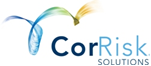 As needed, please attach separate sheets to this supplemental application to provide complete answers. Applicant Name:      ____________________________________________________________________________Name & Location of Project:      __________________________________________________________________________________________________________________________________________________________Full Description of Project:      ____________________________________________________________________________________________________________________________________________________________________________________________________________________________________________________________________________________________________________________________________________________________________________________________________________________________________________Term of Project:      /     /      -      /     /     Limits Needed for Project: $     ____________________________________Construction Values of Project: $     ________________________________Fees to be Derived from Project: $     _______________________________Services to be Provided on Project:      ______________________________________________________________________________________________________________________________________________________________________________________________________________________________________________________________________________________________________________________________________________________________________________________________________________________________________Specifically with regard to this project, is the Applicant, including its Owners, Officers, Directors and Employees, aware of any act, error, omission or circumstance which may possibly result in a claim being made against the Applicant?   Yes   No    If Yes, please attach a statement giving full details.Name of Insured Firm:      __________________________________________________________________________Signature:  ________________________________________________________  Date:       /     /             			    mo         day      year